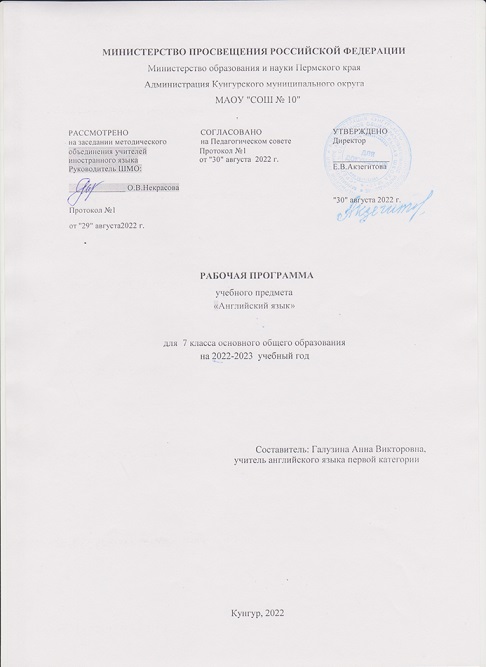 ПОЯСНИТЕЛЬНАЯ ЗАПИСКАРабочая программа базового курса по английскому языку для 7 класса составлена на основе:Федерального государственного образовательного стандарта основного общего образования (утвержден приказом Министерством Образования науки России приказом Министерства образования и науки Российской Федерации «17» декабря 2010 г. № 1897);Федерального перечня учебников, рекомендуемых к использованию при реализации имеющих государственную аккредитацию образовательных программ основного общего образования;Учебного плана МАОУ «СОШ №10»г.Кунгура Пермского края на 2022-2023 учебныйгод;Примерных программ по учебным предметам. Английский язык. 5-9 классы. –М.:Просвещение, 2016 г. (Стандарты второго поколения).Рабочей программы курса английского языка к УМК «Английский язык» серии«Rainbow English» для 5-9 классов общеобразовательных учреждений. / О. В.Афанасьева, И. В. Михеева, Н. В. Языкова, Е. А. Колесникова. – М.: Дрофа, 2017В соответствии с учебным планом МАОУ «СОШ № 10» на изучение учебного предмета«Английский язык» в 7 классе отводится 105 ч. в год (3 ч. в неделю, 35 учебных недель), Контрольных работ -8, проектных работ -6.Целями реализации образовательной программы «Английский язык» являются:достижение учениками планируемых результатов: знаний, умений, навыков, компетенций и компетентностей, определяемых личностными, семейными, общественными, государственными потребностями и возможностями обучающегося среднего школьного возраста, индивидуальными особенностями его развития и состояния здоровья;становление и развитие личности обучающегося в ее самобытности, уникальности, неповторимости.Достижение поставленных целей при разработке и реализации образовательной организацией курса «Английский язык» основного общего образования предусматривает решение следующих основных задач:обеспечение соответствия курса «Английский язык» требованиям Федерального государственного образовательного стандарта основного общего образования (ФГОС ООО);обеспечение преемственности начального общего, основного общего образования;обеспечение доступности получения качественного основного общего образования, достижение планируемых результатов освоения курса «Английский язык» основного общегообразования всеми обучающимися, в том числе детьми-инвалидами и детьми с ОВЗ;установление требований к воспитанию и социализации обучающихся как части образовательной программы и соответствующему усилению воспитательного потенциала школы, обеспечению индивидуализированного психолого-педагогического сопровождения каждого обучающегося, формированию образовательного базиса, основанного не только на знаниях, но и на соответствующем культурном уровне развития личности, созданию необходимых условий для ее самореализации;обеспечение эффективного сочетания урочных и внеурочных форм организации учебных занятий, взаимодействия всех участников образовательных отношений;взаимодействие образовательной организации при реализации курса «Английский язык» с социальными партнерами;выявление и развитие способностей обучающихся, в том числе детей, проявивших выдающиеся способности, детей с ОВЗ и инвалидов, их интересов через систему клубов, секций, студий и кружков, общественно полезную деятельность, в том числе с использованием возможностей образовательных организаций дополнительного образования;организацию интеллектуальных и творческих соревнований, научно-технического творчества, проектной и учебно-исследовательской деятельности;участие обучающихся, их родителей (законных представителей), педагогических работников и общественности в проектировании и развитии внутришкольной социальной среды, школьного уклада;включение обучающихся в процессы познания и преобразования внешкольной социальной среды (населенного пункта, района, города) для приобретения опыта реального управления и действия;социальное и учебно-исследовательское проектирование, профессиональная ориентация обучающихся при поддержке педагогов, психологов, социальных педагогов, сотрудничество с базовыми предприятиями, учреждениями профессионального образования, центрами профессиональной работы;сохранение и укрепление физического, психологического и социального здоровья обучающихся, обеспечение их безопасности.Принципы и подходы к формированию программы «Английский язык»:Методологической основой в соответствии со ФГОС является системно-деятельностный подход, который предполагает:воспитание и развитие качеств личности, отвечающих требованиям информационного общества, инновационной экономики, задачам построения российского гражданского обществана основе принципов толерантности, диалога культур и уважения многонационального, поликультурного и поликонфессионального состава;формирование соответствующей целям общего образования социальной среды развития обучающихся в системе образования, переход к стратегии социального проектирования и конструирования на основе разработки содержания и технологий образования, определяющих пути и способы достижения желаемого уровня (результата) личностного и познавательного развития обучающихся;ориентацию на достижение основного результата образования – развитие на основе освоения универсальных учебных действий, познания и освоения мира личности обучающегося, его активной учебно-познавательной деятельности, формирование его готовности к саморазвитию и непрерывному образованию;признание решающей роли содержания образования, способов организации образовательной деятельности и учебного сотрудничества в достижении целей личностного и социального развития обучающихся;учет индивидуальных возрастных, психологических и физиологических особенностей обучающихся, роли, значения видов деятельности и форм общения при построении образовательного процесса и определении образовательно-воспитательных целей и путей их достижения;разнообразие индивидуальных образовательных траекторий и индивидуального развития каждого обучающегося, в том числе детей, проявивших выдающиеся способности, детей-инвалидов и детей с ОВЗ.Курс «Английский язык» формируется с учетом психолого-педагогических особенностей развития детей 11–15 лет, связанных:с переходом от учебных действий, характерных для начальной школы и осуществляемых только совместно с классом как учебной общностью и под руководством учителя, от способности только осуществлять принятие заданной педагогом и осмысленной цели к овладению этой учебной деятельностью на уровне основной школы в единстве мотивационно-смыслового и операционно-технического компонентов, становление которой осуществляется в форме учебного исследования, к новой внутренней позиции обучающегося – направленности на самостоятельный познавательный поиск, постановку учебных целей, освоение и самостоятельное осуществление контрольных и оценочных действий, инициативу в организации учебного сотрудничества;с осуществлением на возрастном уровне 11–13 лет, благодаря развитию рефлексии общих способов действий и возможностей их переноса в различные учебно-предметные области, качественного преобразования учебных действий: моделирования, контроля и оценкии перехода от самостоятельной постановки обучающимися новых учебных задач кразвитию способности проектирования собственной учебной деятельности и построению жизненных планов во временнóй перспективе;с формированием у обучающегося научного типа мышления, который ориентирует его на общекультурные образцы, нормы, эталоны и закономерности взаимодействия с окружающим миром;с овладением коммуникативными средствами и способами организации кооперации и сотрудничества, развитием учебного сотрудничества, реализуемого в отношениях обучающихся с учителем и сверстниками;с изменением формы организации учебной деятельности и учебного сотрудничества от классно-урочной к лабораторно-семинарской и лекционно-лабораторной исследовательской. Переход обучающегося в основную школу совпадает спервым этапом подросткового развития - переходом к кризису младшего подросткового возраста 13 лет (7 классы), характеризующимся началом перехода от детства к взрослости, при котором центральным и специфическим новообразованием в личности подростка является возникновение и развитие самосознания – представления о том, что он уже не ребенок, т. е. чувства взрослости, а также внутренней переориентацией подростка с правил и ограничений, связанных с моральюпослушания, на нормы поведения взрослых.Учет особенностей подросткового возраста, успешность и своевременность формирования новообразований познавательной сферы, качеств и свойств личности связывается с активной позицией учителя, а также с адекватностью построения образовательного процесса и выбором условий и методик обучения.Объективно необходимое для подготовки к будущей жизни развитие социальной взрослости подростка требует и от родителей (законных представителей) решения соответствующей задачи воспитания подростка в семье, смены прежнего типа отношений на новый.ПЛАНИРУЕМЫЕ РЕЗУЛЬТАТЫ ОСВОЕНИЯ УЧЕБНОГО ПРЕДМЕТАРабота по учебно-методическим комплексам “Rainbow English” призвана обеспечить достижение нижеследующих личностных, метапредметных и предметных результатов:Личностные результатыформирование	мотивации	изучения	иностранных	языков	и	стремление	к самосовершенствованию в образовательной области «Английский язык»;осознание возможностей самореализации средствами английского языка;стремление к совершенствованию собственной речевой культуры в целом;формирование коммуникативной компетенции в межкультурной и межэтнической коммуникации.Изучение английского языка внесет свой вклад в:воспитание гражданственности, патриотизма, уважения к правам, свободам и обязанностям человека;любовь к своей малой родине (своему родному дому, школе, селу, городу), народу, России;знание традиций своей семьи и школы, бережное отношение к ним;знание правил поведения в классе, школе, дома;стремление активно участвовать в жизни класса, города, страны;уважительное отношение к родному языку;уважительное отношение к своей стране, гордость за её достижения и успехи;осознание родной культуры через контекст культуры англоязычных стран;чувство патриотизма через знакомство с ценностями родной культуры;стремление достойно представлять родную культуру;правовое сознание, уважение к правам и свободам личности;воспитание нравственных чувств и этического сознания;представления о моральных нормах и правилах нравственного поведения; убежденность в приоритете общечеловеческих ценностей; знание правил вежливого поведения, культуры речи;стремление к адекватным способам выражения эмоций и чувств; умение анализировать нравственную сторону своих поступков и поступков других людей;уважительное отношение к старшим, доброжелательное отношение к младшим;уважительное отношение к людям с ограниченными физическими возможностями;гуманистическое мировоззрение; этические чувства: доброжелательность, эмоционально- нравственная отзывчивость (готовность помочь), понимание и сопереживание чувствам других людей; представление о дружбе и друзьях, внимательное отношение к их интересам и увлечениям;установление дружеских взаимоотношений в коллективе, основанных на взаимопомощи и взаимной поддержке; стремление иметь собственное мнение; принимать собственные решения; потребность в поиске истины; умение признавать свои ошибки; чувство собственного достоинства и уважение к достоинству других людей; уверенность в себе и своих силах;воспитание трудолюбия, творческого отношения к учению, труду, жизни;ценностное отношение к труду и к достижениям людей; уважительное отношение к людям разных профессий; навыки коллективной учебной деятельности (умение сотрудничать: планировать и реализовывать совместную деятельность, как в позиции лидера, так и в позиции рядового участника; умение работать в паре/группе; взаимопомощь;ценностное отношение к учебе как виду творческой деятельности; потребность и способность выражать себя в доступных видах творчества (проекты);ответственное отношение к образованию и самообразованию, понимание их важности в условиях современного информационного общества;умение проявлять дисциплинированность, последовательность, целеустремленность и самостоятельность в выполнении учебных и учебно-трудовых заданий;умение вести обсуждение, давать оценки; умение различать полезное и бесполезное времяпрепровождение и стремление полезно и рационально использовать время;умение нести индивидуальную ответственность за выполнение задания; за совместную работу; бережное отношение к результатам своего труда, труда других людей, к школьному имуществу, учебникам, личным вещам;формирование ценностного отношения к здоровью и здоровому образу жизни;потребность в здоровом образе жизни; понимание важности физической культуры и спорта для здоровья человека;положительное отношение к спорту;знание и выполнение санитарно-гигиенических правил, соблюдение здоровьесберегающего режима дня;стремление не совершать поступки, угрожающие собственному здоровью и безопасности;стремление к активному образу жизни: интерес к подвижным играм, участию в спортивных соревнованиях;воспитание	ценностного	отношения	к	природе,	окружающей	среде (экологическое воспитание);интерес к природе и природным явлениям;бережное, уважительное отношение к природе и всем формам жизни;понимание активной роли человека в природе;способность осознавать экологические проблемы;готовность к личному участию в экологических проектах;воспитание	ценностного	отношения	к	прекрасному,	формирование представлений об эстетических идеалах и ценностях (эстетическое воспитание);умение видеть красоту в окружающем мире, в труде, творчестве, поведении и поступках людей;мотивация к самореализации в творчестве, стремление выражать себя в различных видах творческой деятельности;уважительное отношение к мировым историческим ценностям в области литературы, искусства и науки;положительное отношение к выдающимся личностям и их достижениям;воспитание уважения к культуре других народов;интерес и уважительное отношение к языку и культуре других народов;представления о художественных и эстетических ценностях чужой культуры;адекватное восприятие и отношение к системе ценностей и норм поведения людей другой культуры;стремление к освобождению от предубеждений и стереотипов;уважительное отношение к особенностям образа жизни людей другой культуры;умение вести диалогическое общение с зарубежными сверстниками;потребность и способность представлять на английском языке родную культуру;стремление участвовать в межкультурной коммуникации: принимать решения, давать оценки, уважительно относиться к собеседнику, его мнению;стремление к мирному сосуществованию между людьми и нациями.Метапредметные результатыМетапредметные результаты в данном курсе развиваются главным образом благодаря развивающему аспекту иноязычного образования.У учащихся основной школы будут развиты:положительное отношение к предмету и мотивация к дальнейшему овладению английского языка:представление о английского языка как средстве познания мира и других культур;осознание роли английского языка в жизни современного общества и личности;осознание личностного смысла в изучении английского языка, понимание роли и значимости английского языка для будущей профессии;обогащение опыта межкультурного общения;языковые способности:к слуховой и зрительной дифференциации,к имитации,к догадке,смысловой антиципации,к выявлению языковых закономерностей,к выявлению главного;к логическому изложению;универсальные учебные действия:регулятивные:самостоятельно ставить цели, планировать пути их достижения,умение выбирать наиболее эффективные способы решения учебных и познавательных задач;соотносить свои действия с планируемыми результатами,осуществлять контроль своей деятельности в процессе достижения результата,корректировать свои действия в соответствии с изменяющейся ситуацией;оценивать	правильность	выполнения	учебной	задачи,	собственные	возможности	её решения;владеть	основами	самоконтроля,	самооценки,	принятия	решений	и	осуществления осознанного выбора в учебной и познавательной деятельности;познавательные:использовать знаково-символические средства представления информации для решения учебных и практических задач;пользоваться	логическими	действиями	сравнения,	анализа,	синтеза,	обобщения, классификации по различным признакам,установления аналогий и причинно-следственных связей,строить логическое рассуждение, умозаключение (индуктивное, дедуктивное и по аналогии) и делать выводы;работать с прослушанным/прочитанным текстом: определять тему, прогнозировать содержание текста по заголовку/по ключевым словам, устанавливать логическую последовательность основных фактов;осуществлять информационный поиск; в том числе с помощью компьютерных средств;выделять, обобщать и фиксировать нужную информацию;осознанно строить свое высказывание в соответствии с поставленной коммуникативной задачей, а также в соответствии с грамматическими и синтаксическими нормами языка;решать проблемы творческого и поискового характера;самостоятельно работать, рационально организовывая свой труд в классе и дома;контролировать и оценивать результаты своей деятельности;коммуникативные:готовность и способность осуществлять межкультурное общение на АЯ: выражать с достаточной полнотой и точностью свои мысли в соответствии с задачами и условиями межкультурной коммуникации;адекватно использовать речевые средства для дискуссии и аргументации своей позиции;спрашивать, интересоваться чужим мнением и высказывать свое;обсуждать разные точки зрения и способствовать выработке общей (групповой) позиции;аргументировать свою точку зрения, спорить и отстаивать свою позицию невраждебным для оппонентов образом; с помощью вопросов добывать недостающую информацию (познавательная инициативность);устанавливать рабочие отношения, эффективно сотрудничать и способствовать продуктивной кооперации;проявлять уважительное отношение к партнерам, внимание к личности другого;адекватно реагировать на нужды других, в частности, оказывать помощь и эмоциональную поддержку партнерам в процессе достижения общей цели совместной деятельности.Планируемые предметные результатыЛексическая сторона речиОбучающийся 7 класса научится:узнавать основные значения изученных лексических единиц (слов, словосочетаний); основные способы словообразования (аффиксация, словосложение, конверсия);использовать особенности структуры простых и сложных предложений английского языка, интонацию различных коммуникативных типов предложений;распознавать признаки изученных грамматических явлений (видовременных форм глаголов, модальных глаголов и их эквивалентов, артиклей, существительных, степеней сравнения прилагательных и наречий, местоимений, числительных, предлогов);Обучающийся 7 класса получит возможность научиться:употреблять в устной речи и письме основные нормы речевого этикета (реплики клише, наиболее распространенная оценочная лексика), принятые в стране изучаемого языка;понимать роль владения Английскими языками в современном мире, особенности образа жизни, быта, культуры стран изучаемого языка (всемирно известные достопримечательности, выдающиеся люди и их вклад в мировую культуру);сходство и различия в традициях своей страны и стран изучаемого языка;ГоворениеОбучающийся 7 класса научится:начинать, вести/поддерживать и заканчивать беседу в стандартных ситуациях общения, соблюдая нормы речевого этикета, при необходимости переспрашивая, уточняя;расспрашивать собеседника и отвечать на его вопросы, высказывая свое мнение, просьбу,отвечать на предложение собеседника согласием/отказом, опираясь на изученную тематику и усвоенный лексико-грамматический материал.Обучающийся 7 класса получит возможность научиться:рассказывать о себе, своей семье, друзьях, своих интересах и планах на будущее, сообщать краткие сведения о своем городе/селе, о своей стране и стране изучаемого языка;делать краткие сообщения, описывать события/явления (в рамках пройденных тем), передавать основное содержание, основную мысль прочитанного или услышанного,выражать свое отношение, давать краткую характеристику персонажей;использовать перифраз, синонимичные средства в процессе устного общения.АудированиеОбучающийся 7 класса научится:понимать основное содержание кратких, несложных аутентичных прагматических текстов (прогноз погоды, программы теле/радио передач, объявления на вокзале/в аэропорту) и выделять для себя значимую информациюОбучающийся 7 класса получит возможность научиться:понимать основное содержание несложных аутентичных текстов, относящихся к разным коммуникативным типам речи(сообщение/рассказ), уметь определить тему текста,выделить главные факты в тексте, опуская второстепенные;использовать переспрос, просьбу повторить.ЧтениеОбучающийся 7класса научится:ориентироваться в иноязычном тексте: прогнозировать его содержание по заголовку;читать аутентичные тексты разных жанров преимущественно с пониманием основного содержания (определять тему, выделять основную мысль, выделять главные факты, опуская второстепенные, устанавливать логическую последовательность основных фактов текста);Обучающийся 7класса получит возможность научиться:читать несложные аутентичные тексты разных жанров с полным и точным пониманием, используя различные приемы смысловой переработки текста (языковую догадку, анализ, выборочный перевод),оценивать полученную информацию, выражать свое мнение;определять тему/основную мысль;прогнозировать и читать текст с выборочным пониманием интересующей информации.Письменная речьОбучающийся 7класса научится: заполнять анкеты и формуляры.Обучающийся 7класса получит возможность научиться:запрашивать необходимую информацию,писать поздравления, личные письма с опорой на образец: расспрашивать адресата о его жизни и делах, сообщать то же о себе,выражать благодарность, просьбу, употребляя формулы речевого этикета.Социокультурные знания и умения Ученик научится:употреблять в устной и письменной речи в ситуациях формального и неформального общения некоторые нормы речевого этикета, принятые в странах изучаемого языка;составлять небольшие тексты о родной стране и культуре на английском языке;понимать некоторые социокультурные реалии при чтении и аудировании в рамках изученного материала.Ученик получит возможность научиться:использовать	социокультурные	реалии	при	создании	устных	и	письменных высказываний;находить сходство и различие в традициях родной страны и страны/стран изучаемого языка.Компенсаторные умения Ученик научится:выходить из положения при дефиците языковых средств: использовать переспрос при говорении.Ученик получит возможность научиться:использовать	перифраз,	синонимические	и	антонимические	средства	при говорении;пользоваться языковой и контекстуальной догадкой при аудировании и чтении.Система	оценки	достижения	планируемых	результатов	освоения	курса«Английский язык»для 7 классаОсобенности оценки личностных результатовФормирование личностных результатов обеспечивается в ходе реализации всех компонентов образовательного процесса.Основным объектом оценки личностных результатов в основной школе служит сформированность универсальных учебных действий, включаемых в следующие три основные блока:сформированность основ гражданской идентичности личности;сформированность индивидуальной учебной самостоятельности, включая умение строить жизненные профессиональные планы с учетом конкретных перспектив социального развития;сформированность социальных компетенций, включая ценностно-смысловые установки и моральные нормы, опыт социальных и межличностных отношений, правосознание.Особенности оценки метапредметных результатовОценка метапредметных результатов представляет собой оценку достижения планируемых результатов освоения курса «Английский язык», которые представлены в междисциплинарной программе формирования универсальных учебных действий.Основным объектом и предметом оценки метапредметных результатов являются:способность и готовность к освоению систематических знаний, их самостоятельному пополнению, переносу и интеграции;способность работать с информацией;способность к сотрудничеству и коммуникации;способность к решению личностно и социально значимых проблем и воплощению найденных решений в практику;способность и готовность к использованию ИКТ в целях обучения и развития;способность к самоорганизации, саморегуляции и рефлексии.Особенности оценки предметных результатовОсновным предметом оценки в соответствии с требованиями ФГОС ООО является способность к решению учебно-познавательных и учебно-практических задач, основанных на изучаемом учебном материале, с использованием способов действий, релевантных содержанию учебных предметов, в том числе — метапредметных (познавательных, регулятивных, коммуникативных) действий.Оценка предметных результатов ведется в ходе процедур текущей, тематической, промежуточной и итоговой оценки.Организация и содержание оценочных процедурСтартовая диагностика представляет собой процедуру оценки готовности к обучению на данном уровне образования. Проводится в начале учебного года и выступает как основа (точка отсчета) для оценки динамики образовательных достижений. Объектом оценки являются: структура мотивации, сформированность учебной деятельности, владение универсальными и специфическими для основных учебного предмета познавательными средствами, в том числе: средствами работы с информацией, знако-символическими средствами, логическими операциями. Стартовая диагностика проводится также с целью оценки готовности к изучению отдельных разделов предмета. Результаты стартовой диагностики являются основанием для корректировки учебных программ и индивидуализации учебного процесса.Текущая оценка представляет собой процедуру оценки индивидуального продвиженияв освоении программы учебного предмета. Текущая оценка может быть формирующей, т.е. поддерживающей и направляющей усилия учащегося, и диагностической, способствующей выявлению и осознанию учителем и учащимся существующих проблем в обучении. Объектом текущей оценки являются тематические планируемые результаты, этапы освоения которых зафиксированы в тематическом планировании. В текущей оценке используется весь арсенал форм и методов проверки (устные и письменные опросы, практические работы, творческие работы, индивидуальные и групповые формы, само- и взаимооценка, рефлексия, листы продвижения и др.) с учетом особенностей предмета и контрольно-оценочной деятельности учителя. Результаты текущей оценки являются основой для индивидуализации учебного процесса; при этом отдельные результаты, свидетельствующие об успешности обучения и достижении тематических результатов в более сжатые (по сравнению с планируемыми) сроки могут включаться в систему накопленной оценки и служить основанием, например, для освобождения ученика от необходимости выполнять тематическую проверочную работу.Тематическая оценка представляет собой процедуру оценки уровня достижения тематических планируемых результатов по предмету, которые фиксируются в учебно- методическом комплекте «Английский язык». Тематическая оценка может вестись как в ходе изучения темы, так и в конце ее изучения. Оценочные процедуры предусматриваютвозможность оценки достижения всей совокупности планируемых результатов и каждого из них. Результаты тематической оценки являются основанием для коррекции учебного процесса и его индивидуализации.Промежуточная аттестацияобучающихся проводится в конце каждой четверти и в конце учебного года по каждому изучаемому предмету - на основе результатов накопленной оценки и результатов выполнения тематических проверочных работ и фиксируется в документе об образовании (дневнике).Промежуточная оценка, фиксирующая достижение предметных планируемых результатов и универсальных учебных действий на уровне не ниже базового, является основанием для перевода в следующий класс. В соответствии с ФГОС ООО в случае использования стандартизированных измерительных материалов критерий достижения/освоения учебного материала задается как выполнение не менее 65% заданий базового уровня или получения 65% от максимального балла за выполнение заданий базового уровня.Порядок проведения промежуточной аттестации регламентируется Федеральным законом «Об образовании в Российской Федерации» (ст.58) и иными нормативными актами.Задачи на применение УУД строятся как на материале учебных предметов, так и на практических ситуациях, встречающихся в жизни обучающегося и имеющих для него значение (экология, молодежные субкультуры, бытовые практико-ориентированные ситуации и др.).Различаются два типа заданий, связанных с УУД:задания, позволяющие в рамках образовательного процесса сформировать УУД;задания, позволяющие диагностировать уровень сформированности УУД.В первом случае задание направлено на формирование целой группы связанных друг с другом универсальных учебных действий. Действия могут относиться как к одной категории (например, регулятивные), так и к разным.Во втором случае задание сконструировано таким образом, чтобы проявлять способность учащегося применять какое-то конкретное универсальное учебное действие.В целя реализации целей предмета используютсяи следующие типы задач:Задачи, формирующие коммуникативные УУД:на учет позиции партнера;на организацию и осуществление сотрудничества;на передачу информации и отображение предметного содержания;тренинги коммуникативных навыков;ролевые игры.Задачи, формирующие познавательные УУД:проекты на выстраивание стратегии поиска решения задач;задачи на установление последовательных взаимосвязей, упорядочивание различий, сравнение, оценивание;проведение эмпирического исследования;проведение теоретического исследования;смысловое чтение.Задачи, формирующие регулятивные УУД:на планирование;на ориентировку в ситуации;на прогнозирование;на целеполагание;на принятие решения;на самоконтроль.Развитию регулятивных УУД способствует также использование в учебном процессе системы таких индивидуальных или групповых учебных заданий, которые наделяют обучающихся функциями организации их выполнения: планирования этапов выполненияработы, отслеживания продвижения в выполнении задания, соблюдения графика подготовки и предоставления материалов, поиска необходимых ресурсов, распределения обязанностей и контроля качества выполнения работы, – при минимизации пошагового контроля со стороны учителя.Распределение типовых задач внутри предмета направлено на достижение баланса между временем освоения и временем использования соответствующих действий.Освоение предмета «Английский язык» в 7 классе основной школы предполагает применение коммуникативного подхода в обучении Английскому языку.Учебный   предмет   «Английский   язык»   обеспечивает   развитие	иноязычных коммуникативных умений и языковых навыков, которые необходимы обучающимся для продолжения образования в школе или в системе среднего профессионального образования.Освоение учебного предмета «Английский язык» направлено на		достижение обучающимися	допорогового	уровня	иноязычной	коммуникативной		компетенции, позволяющем общаться на Английском языке в устной и письменной формах в пределах тематики и языкового материала основной школы как с носителями Английского языка, так и с представителями		других	стран,		которые		используют	Английский	язык	как	средство межличностного и межкультурного общения.Изучение предмета «Английский язык» в части формирования навыков и развития умений обобщать и систематизировать имеющийся языковой и речевой опыт основано на межпредметных связях с предметами «Русский язык», «Литература», «История», «География»,«Физика», «Музыка», «Изобразительное искусство» и др.Предметное содержание речиМоя семья. Взаимоотношения в семье. Конфликтные ситуации и способы их решения.Мои друзья. Лучший друг/подруга. Внешность и черты характера. Межличностные взаимоотношения с друзьями и в школе.Свободное время. Досуг и увлечения (музыка, чтение; посещение театра, кинотеатра, музея, выставки). Виды отдыха. Поход по магазинам. Карманные деньги. Молодежная мода.Здоровый образ жизни. Режим труда и отдыха, занятия спортом, здоровое питание, отказ от вредных привычек.Спорт. Виды спорта. Спортивные игры. Спортивные соревнования.Школа. Школьная жизнь. Правила поведения в школе. Изучаемые предметы и отношения к ним. Внеклассные мероприятия. Кружки. Школьная форма. Каникулы. Переписка с зарубежными сверстниками.Выбор профессии. Мир профессий. Проблема выбора профессии. Роль Английского языка в планах на будущее.Путешествия. Путешествия по России и странам изучаемого языка. Транспорт.Окружающий мирПрирода: растения и животные. Погода. Проблемы экологии. Защита окружающей среды. Жизнь в городе/ в сельской местности.Средства массовой информацииРоль средств массовой информации в жизни общества. Средства массовой информации: пресса, телевидение, радио, Интернет.Страны изучаемого языка и родная странаСтраны, столицы, крупные города. Государственные символы. Географическое положение. Климат. Население. Достопримечательности. Культурные особенности: национальные праздники, памятные даты, исторические события, традиции и обычаи. Выдающиеся люди и их вклад в науку и мировую культуру.Коммуникативные умения ГоворениеДиалогическая речьСовершенствование диалогической речи в рамках изучаемого предметного содержания речи: умений вести диалоги разного характера - этикетный, диалог-расспрос, диалог – побуждение к действию, диалог-обмен мнениями и комбинированный диалог.Объем диалога от 3 реплик со стороны каждого учащегося. Продолжительность диалога– до 2,5–3 минут.Монологическая речьСовершенствование умений строить связные высказывания с использованием основных коммуникативных типов речи (повествование, описание, рассуждение (характеристика)), с высказыванием своего мнения и краткой аргументацией с опорой и без опоры на зрительную наглядность, прочитанный/прослушанный текст и/или вербальные опоры (ключевые слова, план, вопросы)Объем монологического высказывания от 8-10 фраз. Продолжительность монологического высказывания –1,5–2 минуты.АудированиеВосприятие на слух и понимание несложных аутентичных аудиотекстов с разной глубиной и точностью проникновения в их содержание (с пониманием основного содержания, с выборочным пониманием) в зависимости от решаемой коммуникативной задачи.Жанры текстов: прагматические, информационные, научно-популярные.Типы текстов: высказывания собеседников в ситуациях повседневного общения, сообщение, беседа, интервью, объявление, реклама и др.Содержание текстов должно соответствовать возрастным особенностям и интересам учащихся и иметь образовательную и воспитательную ценность.Аудирование с пониманием основного содержаниятекста предполагает умение определять основную тему и главные факты/события в воспринимаемом на слух тексте. Время звучания текстов для аудирования – до 2 минут.Аудирование с выборочным пониманием нужной/ интересующей/ запрашиваемой информации предполагает умение выделить значимую информацию в одном или нескольких несложных аутентичных коротких текстах. Время звучания текстов для аудирования – до 1,5 минут.Аудирование с пониманием основного содержания текста и с выборочным пониманием нужной/ интересующей/ запрашиваемой информации осуществляется на несложных аутентичных текстах, содержащих наряду с изученными и некоторое количество незнакомых языковых явлений.ЧтениеЧтение и понимание текстов с различной глубиной и точностью проникновения в их содержание: с пониманием основного содержания, с выборочным пониманием нужной/ интересующей/ запрашиваемой информации, с полным пониманием.Жанры текстов: научно-популярные, публицистические, художественные, прагматические.Типы текстов: статья, интервью, рассказ, отрывок из художественного произведения, объявление, рецепт, рекламный проспект, стихотворение и др.Содержание текстов должно соответствовать возрастным особенностям и интересам учащихся, иметь образовательную и воспитательную ценность, воздействовать на эмоциональную сферу школьников.Чтение с пониманием основного содержания осуществляется на несложных аутентичных текстах в рамках предметного содержания, обозначенного в программе. Тексты могут содержать некоторое количество неизученных языковых явлений. Объем текстов для чтения – до 700 слов.Чтение с выборочным пониманием нужной/ интересующей/ запрашиваемой информации осуществляется на несложных аутентичных текстах, содержащих некоторое количество незнакомых языковых явлений. Объем текста для чтения - около 350 слов.Чтение с полным пониманием осуществляется на несложных аутентичных текстах, построенных на изученном языковом материале. Объем текста для чтения около 500 слов.Независимо от вида чтения возможно использование двуязычного словаря.Письменная речьДальнейшее развитие и совершенствование письменной речи, а именно умений:заполнение анкет и формуляров (указывать имя, фамилию, пол, гражданство, национальность, адрес);написание коротких поздравлений с днем рождения и другими праздниками, выражение пожеланий (объемом 30–40 слов, включая адрес);написание личного письма, в ответ на письмо-стимул с употреблением формул речевого этикета, принятых в стране изучаемого языка с опорой и без опоры на образец (расспрашивать адресата о его жизни, делах, сообщать то же самое о себе, выражать благодарность, давать совет, просить о чем-либо), объем личного письма около 100–120 слов, включая адрес;составление плана, тезисов устного/письменного сообщения; краткое изложение результатов проектной деятельности.делать выписки из текстов; составлять небольшие письменные высказывания в соответствии с коммуникативной задачей.Языковые средства и навыки оперирования ими Орфография и пунктуацияПравильное написание изученных слов. Правильное использование знаков препинания (точки, вопросительного и восклицательного знака) в конце предложения.Фонетическая сторона речиРазличения на слух в потоке речи всех звуков Английского языка и навыки их адекватного произношения (без фонематических ошибок, ведущих к сбою в коммуникации). Соблюдение правильного ударения в изученных словах. Членение предложений на смысловые группы. Ритмико-интонационные навыки произношения различных типов предложений. Соблюдение правила отсутствия фразового ударения на служебных словах.Лексическая сторона речиНавыки распознавания и употребления в речи лексических единиц, обслуживающих ситуации общения в рамках тематики основной школы, наиболее распространенных устойчивых словосочетаний, оценочной лексики, реплик-клише речевого этикета, характерных для культуры стран изучаемого языка в объеме примерно 1200 единиц (включая 500 усвоенных в начальной школе).Основные   способы    словообразования:    аффиксация,    словосложение,    конверсия.Многозначность лексических единиц. Синонимы. Антонимы. Лексическая сочетаемость.Грамматическая сторона речиНавыки распознавания и употребления в речи нераспространенных и распространенных простых предложений, сложносочиненных и сложноподчиненных предложений.Навыки распознавания и употребления в речи коммуникативных типов предложения: повествовательное (утвердительное и отрицательное), вопросительное, побудительное, восклицательное. Использование прямого и обратного порядка слов.Навыки распознавания и употребления в речи существительных в единственном и множественном числе в различных падежах; артиклей; прилагательных и наречий в разных степенях сравнения; местоимений (личных, притяжательных, возвратных, указательных, неопределенных и их производных, относительных, вопросительных); количественных и порядковых числительных; глаголов в наиболее употребительных видо-временных формах действительного и страдательного залогов, модальных глаголов и их эквивалентов; предлогов.Социокультурные знания и умения.Умение осуществлять межличностное и межкультурное общение, используя знания о национально-культурных особенностях своей страны и страны/стран изучаемого языка,полученные на уроках Английского языка и в процессе изучения других предметов (знания межпредметного характера). Это предполагает овладение:знаниями о значении родного и Английского языков в современном мире;сведениями о социокультурном портрете стран, говорящих на Английском языке, их символике и культурном наследии;сведениями о социокультурном портрете стран, говорящих на Английском языке, их символике и культурном наследии;знаниями о реалиях страны/стран изучаемого языка: традициях (в питании, проведении выходных дней, основных национальных праздников и т. д.), распространенных образцов фольклора (пословицы и т. д.);представлениями о сходстве и различиях в традициях своей страны и стран изучаемого языка; об особенностях образа жизни, быта, культуры (всемирно известных достопримечательностях, выдающихся людях и их вкладе в мировую культуру) страны/стран изучаемого языка; о некоторых произведениях художественной литературы на изучаемом Английском языке;умением распознавать и употреблять в устной и письменной речи в ситуациях формального и неформального общения основные нормы речевого этикета, принятые в странах изучаемого языка (реплики-клише, наиболее распространенную оценочную лексику);умением представлять родную страну и ее культуру на Английском языке; оказывать помощь зарубежным гостям в нашей стране в ситуациях повседневного общения.Компенсаторные уменияСовершенствование умений:переспрашивать, просить повторить, уточняя значение незнакомых слов;использовать	в	качестве	опоры	при	порождении	собственных	высказываний ключевые слова, план к тексту, тематический словарь и т. д.;прогнозировать	содержание	текста	на	основе	заголовка,	предварительно поставленных вопросов и т. д.;догадываться	о	значении	незнакомых	слов	по	контексту,	по	используемым собеседником жестам и мимике;использовать синонимы, антонимы, описание понятия при дефиците языковых средств.Общеучебные умения и универсальные способы деятельностиФормирование и совершенствование умений:работать с информацией: поиск и выделение нужной информации, обобщение, сокращение, расширение устной и письменной информации, создание второго текста по аналогии, заполнение таблиц;работать с разными источниками на Английском языке: справочными материалами, словарями, интернет-ресурсами, литературой;планировать и осуществлять учебно-исследовательскую работу: выбор темы исследования, составление плана работы, знакомство с исследовательскими методами (наблюдение, анкетирование, интервьюирование), анализ полученных данных и их интерпретация, разработка краткосрочного проекта и его устная презентация с аргументацией, ответы на вопросы по проекту; участие в работе над долгосрочным проектом, взаимодействие в группе с другими участниками проектной деятельности;самостоятельно работать в классе и дома. Специальные учебные умения Формирование и совершенствование умений:находить ключевые слова и социокультурные реалии в работе над текстом;семантизировать слова на основе языковой догадки;осуществлять словообразовательный анализ;пользоваться справочным материалом (грамматическим и лингвострановедческим справочниками, двуязычным и толковым словарями, мультимедийными средствами);участвовать в проектной деятельности меж- и метапредметного характера.ОПИСАНИЕ МЕСТА ПРЕДМЕТА АНГЛИЙСКИЙ ЯЗЫК В УЧЕБНОМ ПЛАНЕФедеральный базисный учебный план для образовательных учреждений Российской Федерации отводит 525 часов для обязательного изучения учебного предмета на этапе основного (общего) образования, в том числе в 5-7 классах 315 часов из расчета 3-х учебных часов в неделю; в 8-9 классах 210 часов из расчета 3-х учебных часов в неделю.Таким образом, на изучение предмета «Английский язык» в 7 классе отводится 3 часа в неделю, итого 105 часов за учебный год, включая 1 резервный урок.Резервный урок отводится на повторение пройденного и контроль знаний учащихся.При этом в примерная программа предусмотрен резерв свободного времени в размере 10% от общего объема часов для реализации авторских подходов, использования разнообразных форм организации учебного процесса, внедрения современных педагогических технологий.Программа содержит 6 разделов по разной тематике в соответствии с возрастными особенностями и интересами школьников.Количество контрольных работ по английскому языку в 7 классе – 8, Количество проектов – 6.Воспитательный компонент программы для 7 классаСОДЕРЖАНИЕ УЧЕБНОГО ПРЕДМЕТА(105 часов) Раздел 1. «Школа и учеба» (17 часов)Введение и первичная активизация ЛЕ по теме «Первый день в школе». Разделительные вопросы: правила образования. Британский английский и американский английский: правила употребления в речи и на письме. Исчисляемые и неисчисляемые имена существительные: употребление на письме. Описание картинок с опорой на ключевые слова по теме «Школьные принадлежности». Диалог-расспрос по теме « В магазине канцтоваров» с опорой на план. Введение и отработка ЛЕ по теме «Моя школа». Изучающее чтение по теме «Школы в Англии и в Уэльсе». Правила употребления артикля со словами: школа, университет, больница, работа. Введение и первичная активизация ЛЕ по теме «Школьные предметы». Введение и отработка фраз и выражений по теме «Речевой этикет на уроке»Контроль навыков чтения по теме « Школьные принадлежности». Правила употребления глаголов «сказать, говорить» в речи и на письме Ознакомительное чтение по теме«Школы в Англии, Уэльсе и России». Обучающее аудирование по теме «Моя школа». Фразовые глаголы: употребление в речи и на письме. Контроль навыков письменной речи по теме «Школы в России». Обучение монологической речи по теме «Моя школа» с опорой на план»Раздел 2. «Язык мира» (17 часов)Настоящее совершенное время: правила употребления в речи и на письме. Обучающее аудирование по теме«Английский - язык мира». Интернациональные слова: правила употребления в речи. Контроль навыков аудирования по теме «Обучение английскому языку». Описание картинок с использованием настоящего совершенного времени. Вопросы в настоящем совершенном времени: правила употребления в речи. Использование наречий в настоящем совершенном времени. Ознакомительное чтение по теме «Развитие английского языка».Контроль навыков устной речи по теме «Английский - язык мира». Обучение монологической речи по теме «Различные виды английского». Правила употребления наречий«ещё,   уже»   в   настоящем   совершенном   времени»   Введение   и   отработка   ЛЕ   по   теме«Английский- язык мира». Изучающее чтение по теме «Как пользоваться словарём». Диалог- обмен мнениями по теме «Как использовать английский язык в будущем». Правила образования новых слов с помощью суффиксов less, ing. Фразовый глагол «hand» : употребление в речи и на письме. Обучение монологической речи по теме « Английский язык в будущем». Систематизация и обобщение ЛЕ по теме « Английский - язык мира».Раздел 3. «Факты про англоговорящий мир» (18 часов)Ознакомительное чтение по теме «Новый мир». Третья форма неправильных глаголов: правила употребления в речи и на письме. Введение и активизация ЛЕ по теме «США». Обучение монологической речи по теме «Географическое положение «США» с опорой на ключевые слова. Правила написания письма по теме «Посещение США». Контроль навыков чтения по теме «США». Настоящее совершенное время во всех видах предложений: употребление на письме. Обучающее аудирование по теме «Англоговорящие страны». Изучающее чтение по теме «Австралия». Сравнительный анализ настоящего совершенного и прошедшего простого времён. Контроль навыков аудирования по теме «США». Обучение монологической речи по теме « Канберра и Сидней - два главных города Австралии» с опоройна план. Правила употребления обстоятельств «прежде, много раз, в первый раз» в настоящем совершенном времени. Введение и отработка ЛЕ по теме «Австралийская флора и фауна». Контроль устной речи по теме «Англоговорящие страны». Употребление артикля с названиями представителей наций. Фразовый глагол «давать» и его основные значения. Образование новых слов с помощью суффикса ly. Контроль навыков письменной речи по теме«Англоговорящие страны». Систематизация и обобщение ЛЕ по теме «Англоговорящие страны»Раздел 4. «Живые существа вокруг нас» (17 часов)Введение и первичная активизация ЛЕ по теме «Живые существа вокруг нас». Описание картинок по теме    «Птицы» с опорой на ключевые слова. Определительные местоимения«другой, другие»: употребление в речи. Ознакомительное чтение по теме «Животные и растения». Обучение монологической речи по теме «Язык птиц» с опорой на ключевые слова. Настоящее совершенное продолженное время: правила употребления в речи и на письме. Вопросы в настоящем совершенном продолженном времени: правила образования. Изучающее чтение по теме «Наши близкие родственники». Обучающее аудирование по теме «Живые существа вокруг нас». Правила употребления неопределённых местоимений в речи и на письме. Диалог обмен- мнениями по теме «Животные и растения». Монологические высказывания по теме «Флора и фауна Британских островов» с опорой на план. Фразовый глагол «делать» и его основные значения. Контроль навыков устной речи по теме «Животные и растения». Правила образования прилагательных с помощью суффикса able. Обучающее аудирование по теме«Растения» с опорой на картинки. Краткое сообщение на тему «Флора и фауна» с опорой на ключевые слова. Диалог-расспрос по теме «Флора и фауна моего края». Контроль навыков письменной речи по теме «Флора и фауна». Систематизация и обобщение знаний по теме«Живые существа вокруг нас»Раздел 5. «Азы экологии»(17 часов)Ознакомительное чтение по теме «Как поддержать красоту России». Введение и отработка ЛЕ по теме «Экология». Обучение монологической речи по теме « Что такое экология» с опорой на ключевые слова.Количественные местоимения: правила употребления в речи и на письме.Контроль навыков чтения по теме «Что такое экология». Возвратные местоимения: правила употребления в речи и на письме. Обучающее аудирование по теме «Экология». Введение и отработка ЛЕ по теме «Загрязнение окружающей среды». Контроль навыков аудирования по теме «Экология». Сравнительный анализ настоящего совершенного и настоящего совершенно продолженного времён. Обучающее аудирование по теме «Климат по всему миру» с опорой на ключевые слова. Диалог - расспрос по теме « Проблемы окружающей среды». Монологические высказывания по теме « Экологические проблемы». Употребление предлогов места «среди и между» в речи и на письме». Образование новых слов с помощью суффикса - ment и префикса - dis. Изучающее чтение по теме « Загрязнение воды». Фразовый глагол «взять» и его основные значения. Диалог обмен - мнениями по теме « Как защитить окружающую среду». Систематизация и обобщение ЛЕ по теме «Экология».Раздел 6. «Здоровый образ жизни»(17 часов)Введение и первичная активизация ЛЕ по теме «Здоровье». Правила употребления слова«достаточно» с различными частями речи. Правила употребления наречия «слишком» в речи и на письме. Диалог- расспрос по теме « Ты здоровая личность». Введение и отработка ЛЕ по теме «Части тела» с опорой на картинки.Контроль навыков устной речи по теме «Наша окружающая среда».Восклицательные предложения со словами « как , какой»: правила употребления. Введение и первичная отработка ЛЕ по теме « Наши болезни». Обучение диалогической речи по теме «На приёме у врача».Контроль письменной речи по теме «Наше здоровье». Обучающее аудирование по теме «Наши болезни». Словарные комбинации со словом «простудиться»: правила употребления в речи и на письме. Контроль навыков чтения по теме «Вредная пища». Введение и отработка ЛЕ по теме «Здоровый образ жизни». Фразовый глагол «оставаться» и его основные значения. Правила употребления слова «едва» вречи и на письме. Контроль навыков аудирования по теме «Здоровый образ жизни». Обучение монологической речи по теме «Здоровые привычки в еде» с опорой на план. Правила употребления наречий «ещё, всё ещё» в речи. Образование новых частей речи с помощью суффиксов -ness, - th.ТЕМАТИЧЕСКОЕ ПЛАНИРОВАНИЕКАЛЕНДАРНО-ПОУРОЧНОЕПЛАНИРОВАНИЕк УМК «Радужный Английский» 7 класс авторов О.В.Афанасьевой, И.В.Михеевой, К.М.БарановойКоличество уроков – 105 (3 часа в неделю). Количество контрольных работ – 8 Проекты-6ОПИСАНИЕ УЧЕБНО-МЕТОДИЧЕСКОГО И МАТЕРИАЛЬНО-ТЕХНИЧЕСКОГО ОБЕСПЕЧЕНИЯ ОБРАЗОВАТЕЛЬНОГО ПРОЦЕССАТребования к минимальному материально-техническому обеспечению.Реализация учебной дисциплины требует наличия учебного кабинета Английскогоязыка.Оборудование учебного кабинета:комплект учебной мебели;таблица «Английский алфавит»;географические карты Великобритании, США;комплект аудиоматериалов с учебными записями на английском языке. Технические средства обучения:компьютер, мультимедийный проектор, интерактивная доска, звуковые колонки.Информационное обеспечение обучения Основные источники:Афанасьева О.В., Михеева И.В., К.М. Баранова. Английский язык RainbowEnglish. 7 кл.:в 2 ч.: учебник / – М.: Дрофа, 2017Афанасьева О.В., Михеева И.В., К.М. Баранова. Английский язык RainbowEnglish. 7 кл.: Рабочая тетрадь для учащихся / – М.: Дрофа, 2017ФЗ.Источники для учителя:Федеральный закон «Об образовании в Российской Федерации" от 29.12.2012 N 273-Примерная	программа	по	Английскому	языку,	опубликованная	в	Сборникенормативных	документов	МО	РФ	«Английский	язык»	Федеральный	компонент Государственного стандарта, издательство Дрофа – 2015 г..Афанасьева О.В., Михеева И.В., К.М. Баранова Английский  язык RainbowEnglish. 7 кл.: Рабочая программа / – М.: Дрофа, 2017Афанасьева О.В., Михеева И.В., К.М. Баранова Английский  язык RainbowEnglish. 7 кл.: Книга для учителя / – М.: Дрофа, 2017Афанасьева О.В., Михеева И.В., К.М. Баранова Английский  язык RainbowEnglish. 7 кл.: Диагностические работы / – М.: Дрофа, 2017Афанасьева О.В., Михеева И.В., К.М. Баранова Английский  язык RainbowEnglish. 7 кл.: Лексико-грамматический практикум / – М.: Дрофа, 2017Афанасьева О.В., Михеева И.В., К.М. Баранова Английский  язык RainbowEnglish. 7 кл.: Аудиоприложение / – drofa-ventana.ruИнтернет-ресурсы и ЭОР:Федеральный институт педагогических измерений. http://www.fipi.ruФедеральный центр тестирования. http”//www.rutest.ruУроки on-line по английскому языку. https://uchi.ru/Уроки on-line по английскому языкуhttps://www.yaklass.ru/Уроки on-line по английскому языкуhttps://skyeng.ru/Аудиофайлы https://rosuchebnik.ru/kompleks/rainbow/audio/uchebnik7-1/Дополнительная рекомендуемая литература для учащихся:Новый большой русско-английский словарь(New Comprehensive Russian-English Dictionary)Авторы: Д.И. Ермолович, Т.М. Красавина (D.I. Yermolovich and T.M Krasavina). Издательство: «Русский язык – Медиа», Москва,2012.English-Russian, Russian-English Dictionary.Автор: Kenneth Katzner. Издательство: John Wiley & Sons, 2014.Электронныеионлайн-словари:	ABBYY	Lingvo-online,Yandex	Lingvo, Словарьнаоснове ABBYY Lingvo-online, reverso.net№Модули программыСодержание воспитанияЧасы1Раздел «Школа и учеба»Воспитание ответственного отношения к учебе. Гражданско-патриотическое воспитание через осознание своей роли ученика. Воспитание доброжелательного отношения к участникам образовательного процесса на основе этических норм.172Раздел 2 «Язык мира»Воспитание ответственного отношения к самообразованию и самообразованию.Воспитание гражданственности: умение осуществлять межкультурную коммуникации и представлять родную культуру.173Раздел 3 «Факты про англоговорящий мир»Воспитание потребности приобщения к ценностям мировой культуры. Воспитание уважительного отношения к другим народам.184Раздел 4 «Живые существа вокруг нас»Нравственное воспитание: воспитание доброты, желания доставить радость людям; бережного, гуманное отношения ко всему живому.175Раздел 5 «Азы экологии»Экологическое воспитание: воспитание ценностного отношения к природе.176Раздел 6 «Здоровый образ жизни»Воспитание бережного отношения к результатам своего труда. Воспитание ответственного отношения к своему здоровью, воспитание активной жизненной позиции.17№ разделаНаименование разделаКоличествочасов в рабочей программе1Школа и учеба172Язык мира173Факты про англоговорящий мир184Живые существа вокруг нас175Азы экологии176Здоровый образ жизни197Итоговые контрольные работы2Всего:105Количест во уроковКоличество контрольных работ по разделамКоличество итоговых контрольных работКоличество практических (проектных работ)по программе105626№ урокаТема урока, тип урока, форма проведенияСодержание урокаСодержание урокаФорма контроля№ урокаТема урока, тип урока, форма проведенияЛексический материалГрамматическийматериалФорма контроля17уроковРаздел 1 «Школа и учеба»Раздел 1 «Школа и учеба»Раздел 1 «Школа и учеба»Раздел 1 «Школа и учеба»1-2ПервыйденьвшколеSituated, come to the lessons on time, teach, learn, keep tidy, bringthings to classesРазделительныйвопросИФопрос3-4Праздник возвращения в школу в АмерикеBackpack, brush, chalk, daybook, dictionary, exercise-book, felt-tip pen, glue, paints, paper, pencil-case, pencil-sharpener, rubber, ruler, scissorsНаречия и артикли перед исчисляемыми и неисчисляемыми существительнымиИФ опрос5Школьные принадлежностиPiece of, pair ofОпределение части целого неисчисляемыхсуществительныхИФ опрос6-7Школы в Англии и УэльсеAge, break, college, education, pay, subject, term, uniform, be over,primary, secondary-ИФ опрос, парная работа8-9Школьные предметы, расписаниеHistory, geography, mathematics, science, physics, biology, chemistry, literature, computer studies, PE, religious education, art,musicАртиклиИФ опрос10-11Школы в РоссииФразыречевогоэтикета, to say, to tell, to speak, totalkСлова, которые следует различатьИФ опрос, парнаяработа12-13Сравнение школ в Англии, Уэльсе и РоссииClassmate, foreign, happen, loud, mark,mistake, noise, ruleПредлоги –to, of после прилагательных иглаголовИФ опрос, парнаяработа14Идеальная школаInto, over, back, out ofСловообразование,фразовые глаголыИФ П работа15Урок повторения и закрепления изученногоматериала-Употребление названий предметов с –s- на концеИФП работа16Тест «Проверь себя» поразделу 1.Тестовыйконтроль17Диктант. Выполнение проекта по теме «Школа»Словарный диктант, защитапроекта17уроковРаздел 2 «Язык мира»Раздел 2 «Язык мира»Раздел 2 «Язык мира»18-19Языки мираАртикли передИФ работаназваниями языков,настоящее совершенное время20-21История языковИнтернациональныесловаФормы глагола –to be-ИФ работа22Грамматика. Вопросы и краткие ответы в настоящем совершенномвремениНеправильные глаголыВопросы и краткие ответы в настоящем совершенном времениИФП работа23-24Как возник Английский языкBorrow, carry, develop, even, only, probably,tongue, vocabularyНаречия-маркеры настоящегосовершенного времениИФ работа25Разные виды Английского языкаНеправильные глаголыНаречия – маркерынастоящего совершенного времениИФП работа26-27Семья РобинсоновAir, follow, maybe, need,prefer, pronounce, sound, speech, suchАртикль с словом – such-ИФП работа28-29Как пользоваться словарямиLibrary, librarian, handyОтветы на вопросы в простом совершенномвремениИФП работа30-31Интервью о языкахФразовые глаголыСловообразованиеИФ работа32Урок повторения и закрепления изученногоматериалаИФ работа33Тест «Проверь себя» поразделу 2Тестовыезадания34Диктант Проект «Словарь соответствий английского и американскогоанглийского»Словарный диктант, защитапроекта18уроковРаздел 3 «Факты про англоговорящий мир»Раздел 3 «Факты про англоговорящий мир»Раздел 3 «Факты про англоговорящий мир»35-36Новый светНеправильные глаголыИФП работа37-38СШАBorder, chain, coast, flow,perfect, plain, stretch, valleyСлова, которые необходимо различатьИФП работа39Письмо КейтНеправильные глаголыНастоящеесовершенное времяИФП работа40-41АвстралияBranch, desert, destroy, disease, empty, journey,leaf, sudden, suddenlyСтруктуры, которые необходимо различатьИФП работа42Контрольная работа за 1полугодиеКонтрольнаяработа43Анализ контрольной работы, работа надошибкамиРабота над ошибками44Грамматика. Простоепрошедшее и настоящее совершенное времяФразы удивленияПростое прошедшее инастоящее совершенное времяИФ работа2 полугодие2 полугодие2 полугодие2 полугодие2 полугодие45-46Животные АвстралииBack, full, laugh,laughter, own, surprise, un factНаречия –обстоятельства настоящегоИФП работасовершенного времени47-48Какую страну интереснее посещать?Названия стран, языковПростое прошедшее и настоящеесовершенное времяИФП работа49-50Америка и АвстралияФразовые глаголы,предлоги –out, away, back, up-СловообразованиеИФ работа51Урок повторения и закрепления изученногоматериалаИФП работа52Контрольный тест«Проверь себя», словарный диктантТестовыезадания, диктант17уроковРаздел 4 «Живые существа вокруг нас»53Птицы нашей планетыA sparrow, a parrot, a swan, a budgie, an emu, a kookaburra, a canary, a turkey, a goose, a duck, an ostrich, a magpie, a woodpecker, a crow, an owl, a pigeon, a seagull, aswallow, a starling, a nightingaleНеправильные глаголы, настоящее совершенное время (вопросительная форма)ИФП работа54-55ПингвиныOther, others, anotherНеправильные глаголы, слова, которые следуетразличатьИФП работа56-57Животные и растенияBreathe, common, hide,include, insect, soil, species, supportИФ работа58-59Язык птицEarth, ground, soil, landНастоящее совершенноедлительное времяИФ работа60-61Наши близкие соседиClose, curious, especially, human, scientific, similar,relative, twinНастоящее совершенноедлительное времяИФП работа62-63НасекомыеФразы – поздравления, a butterfly, a ladybird, a caterpillar, a spider, a moth, a dragonfly, abeetleНастоящее совершенное длительное времяИФП работа64Флора и фауна Британских острововAn oak, a pine, a thistle, an elm, a fir, a daffodil, a beech, a birch, ashamrock, a snake, a robin, a lizard, a blackbirdНастоящее совершенное длительное времяИФП работа65Чарльз ДарвинФразовые глаголы сословом –make-СловообразованиеИФ работа66Урок-повторение по теме«Живые существа вокруг нас»Настоящее совершенное длительное время,настоящее совершенное времяИФП работа67Тест «Проверь себя» поразделу 4Тестовыезадания68Выполнение проекта«Живые существа русских городов»Защита проекта69Составление рассказа«Живой мир России»УМВ«Живой мир России»17уроковРаздел 5 «Азы экологии»Раздел 5 «Азы экологии»Раздел 5 «Азы экологии»Раздел 5 «Азы экологии»70-71Сохраните красоту РоссииAn elk, a boar, an otterНастоящеесовершенное длительное время,ИФП работа72-73Что такое экологияBehaviour, environment, influence, natural, nature,number, person, study, survive-ИФ работа74ГрамматикаSome, a few, a little, notmany, not muchВозвратныеместоименияИФП работа75Окружающая средаDump, factory, necessary, nowadays, pollute, pour,protect, wasteИФ работа76-77Экологические проблемыПовелительноенаклонениеИФП работа78-79КлиматAmong, damage, endangered, extinct,habitat, law, member, recycle, responsible, saveИФП работа80ЭкологическиеорганизацииAmong, betweenИФП работа81-82Загрязнение водыФразовые глаголы сословом –take-СловообразованиеИФ работа83Урок повторения по теме«Азы экологии»ИФП работа84Контрольный тест«Проверь себя» по теме«Азы экологии»Тестовые задания85Выполнение проекта«Вымирающие виды нашей страны»Защита проекта86Флора и фауна ПермскогокраяУМВ17уроковРаздел 6 «Здоровый образ жизни»Раздел 6 «Здоровый образ жизни»Раздел 6 «Здоровый образ жизни»87-88Следует ли ходить в МакдональдсAlmost, drug, enough, harm, meal, obese, quick, smoke, fast food, junkfoodНаречие –enough- с разными частями речиИФП работа89Полезные и вредныепривычкиНаречия –too, enough-ИФП работа90-91Части тела человекаBrain, throat, shoulder,heart, lungs, stomach,backbone, wrist, knee, ankle, what, howАртикли ввосклицательных предложенияхИФП работа92-93Секреты долголетияAche, cough, hurt, medicine, pain, prescribe,recover, sneezeАртикли перед названиями недуговИФП работа94Недуги человекаИФП работа95-96Визит к докторуCure, examine, habit, hard, lose, patient, swallow, weigh, weight,do one’s bestИФП работа97-98Пирамида из едыОбразование наречийИФП работа99-100Люди-инвалидыStill, yet, фразовыеглаголы со словом –stay-Наречия,словообразованиеИФП работа101Урок – повторениеизученного материалаИФ работа102Контрольный тест по теме«Здоровый образ жизни»Тестовыезадания103Выполнение проекта«Лето с пользой для здоровья»Защита проекта104Контрольный тест заучебный годТестовыезадания105Резервный урок